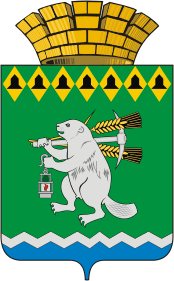 Администрация Артемовского городского округа ПОСТАНОВЛЕНИЕот 24.01.2019                           	                                                                 № 47-ПАО внесении изменения в состав межведомственной комиссии по противодействию распространения ВИЧ-инфекции в Артемовском городском округеВ соответствии со статьей 16 Федерального закона от 06 октября 2003 года № 131-ФЗ «Об общих принципах организации местного самоуправления в Российской Федерации», руководствуясь статьями 30, 31 Устава Артемовского городского округа,ПОСТАНОВЛЯЮ:Внести изменение в состав межведомственной комиссии по противодействию распространения ВИЧ-инфекции в Артемовском городском округе, утвержденный постановлением Администрации Артемовского городского округа от 26.11.2013 № 1644-ПА, с изменениями, внесенными постановлениями Администрации Артемовского городского округа от 13.02.2015 № 218-ПА, от 10.03.2015 № 405-ПА, от 02.07.2015 № 860-ПА, от 08.12.2015 № 1589-ПА, от 13.03.2017 № 263-ПА, от 28.06.2017 № 730-ПА, от 05.04.2018 № 331-ПА, от 24.07.2018 № 774-ПА, (далее – Комиссия):1.1. ввести в состав Комиссии в качестве ее члена Кириллову Ольгу Сергеевну, заведующего отделом экономики, инвестиций и развития Администрации Артемовского городского округа.2. Контроль за исполнением постановления возложить на заместителя главы Администрации Артемовского городского округа по социальным вопросам Темченкова С.Б.Глава Артемовского городского округа				   А.В. СамочерновСОГЛАСОВАНИЕпроекта постановленияАдминистрации Артемовского городского округа«О внесении изменения в состав межведомственной комиссии по противодействию распространения ВИЧ-инфекции в Артемовском городском округе»Постановление направить: заместителю главы Администрации Артемовского городского округа по социальным вопросам; МБУ АГО «Шанс»; отделу экономики, инвестиций и развития Администрации Артемовского городского округа.Емец Надежда Викторовна,59-309, 162ДолжностьФамилия и инициалыСроки и результаты согласованияСроки и результаты согласованияСроки и результаты согласованияДолжностьФамилия и инициалыДата посту-пления на согласо-ваниеДата согла-сова-нияЗамеча-ния и подписьЗаместитель главы Администрации Артемовского городского округа по социальным вопросамС.Б. ТемченковЗаведующий юридическим отделом Администрации Артемовского городского округаЕ.В. ПономареваЗаведующий отделом организации и обеспечения деятельности Администрации Артемовского городского округаМ.Л. Суворова